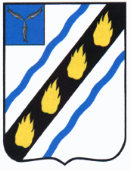 АДМИНИСТРАЦИЯПУШКИНСКОГО МУНИЦИПАЛЬНОГО ОБРАЗОВАНИЯ
СОВЕТСКОГО МУНИЦИПАЛЬНОГО РАЙОНА САРАТОВСКОЙ ОБЛАСТИ  ПОСТАНОВЛЕНИЕот  30.05.2017  №  37р.п. ПушкиноО внесении изменений в постановление администрации Пушкинского муниципального образования от 25.11.2013 № 61Во исполнение Федерального закона от 06.10.2003 № 131- ФЗ «Об общих принципах организации местного самоуправления в Российской Федерации», руководствуясь и Уставом Пушкинского муниципального образования, администрация Пушкинского муниципального образования ПОСТАНОВЛЯЕТ:Внести в постановление администрации Пушкинского муниципального образования от 25.11.2013 № 61 «Об утверждении муниципальной программы «Устойчивое развитие сельских территорий Пушкинского  муниципального образования Советского муниципального района Саратовской области на 2014-2020 годы» следующие изменения:В паспорте программы раздел «Объемы и источники финансирования программы изложить в новой редакции: 1.2.Раздел 5 программы изложить в новой редакции:« 5. Ресурсное обеспечение ПрограммыМероприятия Программы реализуются за счет средств федерального, областного, местного бюджетов и внебюджетных средств.Общий объём финансирования мероприятий Программы  составит  64949,325  рублей (прогнозно),в том числе:средства федерального бюджета –18739,102 тыс. рублей,средства областного бюджета  -24986,136 тыс. рублей,средства местного бюджета  - 14890,087  тыс. рублей,внебюджетные средства- 6334,0 тыс. рублей.»;	 1.3. Приложение №1 к муниципальной программе «Устойчивое развитие сельских территорий Пушкинского муниципального образования Советского муниципального района Саратовской области на 2014-2020 годы» изложить в новой редакции согласно приложению.	2.Настоящее постановление вступает в силу после официального опубликования в установленном порядке.Глава администрации Пушкинскогомуниципального образования					Д.А. ЗавертяевФилиппова Н.П.6 22 10Перечень программных мероприятий Верно: главный специалист													Н.П. ФилипповаОбъемы и источники финансирования Программыобщий объем финансирования 64949,328 тыс. рублей (прогнозно),в том числе:средства федерального бюджета –18739,102 тыс. рублей,средства областного бюджета  -24986,136 тыс. рублей,средства местного бюджета  - 14890,087 тыс. рублей,внебюджетные средства   - 6334,0 тыс. рублей.Приложение №1 к постановлениюадминистрации Пушкинского муниципального образованияот 30.05.2017 № 37  Приложение № 1 к муниципальной   программе «Устойчивое развитие сельских территорий Пушкинского муниципального образования Советского муниципального района Саратовской области на 2014-2020 годы» Наименование направлений, видов работ и конкретных мероприятий (адрес объектов)Сроки исполнения(годы)ОбъемфинансированияВсего  в том числе за счет средств прогнозно (тыс. руб):в том числе за счет средств прогнозно (тыс. руб):в том числе за счет средств прогнозно (тыс. руб):в том числе за счет средств прогнозно (тыс. руб):в том числе за счет средств прогнозно (тыс. руб):Ответственные за  выполнениеНаименование направлений, видов работ и конкретных мероприятий (адрес объектов)Сроки исполнения(годы)ОбъемфинансированияВсего  Федерального бюджетаОбластного бюджетаМестного бюджетаВнебюджетные источникиВнебюджетные источникиОтветственные за  выполнение      Развитие водоснабжения в сельской местности      Развитие водоснабжения в сельской местности      Развитие водоснабжения в сельской местности      Развитие водоснабжения в сельской местности      Развитие водоснабжения в сельской местности      Развитие водоснабжения в сельской местности      Развитие водоснабжения в сельской местности      Развитие водоснабжения в сельской местности      Развитие водоснабжения в сельской местности      Развитие водоснабжения в сельской местности1Федеральная экспертиза реконструкции сетей хозяйственно-питьевого водопровода, расположенного по адресу: Саратовская область, Советский район, с. Новоантоновка Пушкинского муниципального образования201850,050,050,0Администрация Пушкинского муниципального образования2Реконструкция сетей хозяйственно-питьевого водопровода, расположенного по адресу: Саратовская область, Советский район, с. Новоантоновка Пушкинского муниципального образования Администрация Пушкинского муниципального образования2Реконструкция сетей хозяйственно-питьевого водопровода, расположенного по адресу: Саратовская область, Советский район, с. Новоантоновка Пушкинского муниципального образования 20174118.1321636,3432181,789175,604175,604Администрация Пушкинского муниципального образования2Реконструкция сетей хозяйственно-питьевого водопровода, расположенного по адресу: Саратовская область, Советский район, с. Новоантоновка Пушкинского муниципального образования 20184063,581818,1711090,8962154,5142154,514Администрация Пушкинского муниципального образования2Реконструкция сетей хозяйственно-питьевого водопровода, расположенного по адресу: Саратовская область, Советский район, с. Новоантоновка Пушкинского муниципального образования 20192727,237818,1711090,895818,171818,171Администрация Пушкинского муниципального образования2Реконструкция сетей хозяйственно-питьевого водопровода, расположенного по адресу: Саратовская область, Советский район, с. Новоантоновка Пушкинского муниципального образования Администрация Пушкинского муниципального образования3Технадзор за  реконструкцией сетей хозяйственно-питьевого водопровода, расположенного по адресу: Саратовская область, Советский район, с. Новоантоновка Пушкинского муниципального образованияАдминистрация Пушкинского муниципального образования3Технадзор за  реконструкцией сетей хозяйственно-питьевого водопровода, расположенного по адресу: Саратовская область, Советский район, с. Новоантоновка Пушкинского муниципального образования2018175,0175,0175,0Администрация Пушкинского муниципального образования3Технадзор за  реконструкцией сетей хозяйственно-питьевого водопровода, расположенного по адресу: Саратовская область, Советский район, с. Новоантоновка Пушкинского муниципального образования201943,043,043,0Администрация Пушкинского муниципального образования4Перекладка участка хозяйственно-питьевого водопровода, расположенного по адресу: Саратовская область, Советский район, р.п. Пушкино, под железной дорогой в районе ст. Урбах 944км ПК 6+50 протяженностью 318 метров4Перекладка участка хозяйственно-питьевого водопровода, расположенного по адресу: Саратовская область, Советский район, р.п. Пушкино, под железной дорогой в районе ст. Урбах 944км ПК 6+50 протяженностью 318 метров20173258,2861266,2091688,277203,8203,8Администрация Пушкинского муниципального образования4Перекладка участка хозяйственно-питьевого водопровода, расположенного по адресу: Саратовская область, Советский район, р.п. Пушкино, под железной дорогой в районе ст. Урбах 944км ПК 6+50 протяженностью 318 метров20183076,557633,104844,1401599,3131599,313Администрация Пушкинского муниципального образования4Перекладка участка хозяйственно-питьевого водопровода, расположенного по адресу: Саратовская область, Советский район, р.п. Пушкино, под железной дорогой в районе ст. Урбах 944км ПК 6+50 протяженностью 318 метров20192110,347633,104844,139 633,104  633,104 Администрация Пушкинского муниципального образования5Технадзор за  перекладкой участка хозяйственно-питьевого водопровода расположенного по адресу :Саратовская область, Советский район, р.п. Пушкино, под железной дорогой в районе ст. Урбах 944км ПК 6+50 протяженностью 318 метровАдминистрация Пушкинского муниципального образования5Технадзор за  перекладкой участка хозяйственно-питьевого водопровода расположенного по адресу :Саратовская область, Советский район, р.п. Пушкино, под железной дорогой в районе ст. Урбах 944км ПК 6+50 протяженностью 318 метров2018127,0127,0127,0Администрация Пушкинского муниципального образования5Технадзор за  перекладкой участка хозяйственно-питьевого водопровода расположенного по адресу :Саратовская область, Советский район, р.п. Пушкино, под железной дорогой в районе ст. Урбах 944км ПК 6+50 протяженностью 318 метров201942,042,042,0Администрация Пушкинского муниципального образования6.Ремонт системы водоснабжения Пушкинского муниципального образования  Советского муниципального района  Саратовской области2014 1293,51293,51293,5Администрация Пушкинского муниципального образования6.Ремонт системы водоснабжения Пушкинского муниципального образования  Советского муниципального района  Саратовской области2014 1293,51293,51293,57Строительный контроль   за ремонтом системы водоснабжения Пушкинского муниципального образования  Советского муниципального района  Саратовской области201437,83937,83937,8398.Приобретение насосов и другого оборудования на водонасосную станцию с. Новоантоновка2014100,0100,0100,08.Приобретение насосов и другого оборудования на водонасосную станцию с. Новоантоновка201669,346 69,346 69,3468.Приобретение насосов и другого оборудования на водонасосную станцию с. Новоантоновка201724,39624,39624,3969Закупка  материалов для ремонта помещений  насосных станций 2017100,0100,0100,010Ремонт помещений  насосных станций2017100,0100,0100,011Погашение кредиторской задолженности за ремонт системы водоснабжения Пушкинского муниципального образования  Советского муниципального района  Саратовской области по муниципальному контракту с ООО «Чиганак» № 0160300048014000019 от 15.12.2014г.  2015393,5393,5393,512 Ремонт сетей хозяйственно-питьевого водопровода в р.п. Пушкино, Советского района, Саратовской областиАдминистрация Пушкинского муниципального образования12 Ремонт сетей хозяйственно-питьевого водопровода в р.п. Пушкино, Советского района, Саратовской области201817000,05100,06800,05100,05100,0Администрация Пушкинского муниципального образования12 Ремонт сетей хозяйственно-питьевого водопровода в р.п. Пушкино, Советского района, Саратовской области20195000,01500,02000,01500,01500,0Администрация Пушкинского муниципального образованияИтого  43685,52512405,10216540,13614740,08714740,087Администрация Пушкинского муниципального образованияУлучшение жилищных условий сельского населения и обеспечение жильем граждан, проживающих в сельской местности,  молодых семей и молодых специалистов.Улучшение жилищных условий сельского населения и обеспечение жильем граждан, проживающих в сельской местности,  молодых семей и молодых специалистов.Улучшение жилищных условий сельского населения и обеспечение жильем граждан, проживающих в сельской местности,  молодых семей и молодых специалистов.Улучшение жилищных условий сельского населения и обеспечение жильем граждан, проживающих в сельской местности,  молодых семей и молодых специалистов.Улучшение жилищных условий сельского населения и обеспечение жильем граждан, проживающих в сельской местности,  молодых семей и молодых специалистов.Улучшение жилищных условий сельского населения и обеспечение жильем граждан, проживающих в сельской местности,  молодых семей и молодых специалистов.Улучшение жилищных условий сельского населения и обеспечение жильем граждан, проживающих в сельской местности,  молодых семей и молодых специалистов.Улучшение жилищных условий сельского населения и обеспечение жильем граждан, проживающих в сельской местности,  молодых семей и молодых специалистов.Улучшение жилищных условий сельского населения и обеспечение жильем граждан, проживающих в сельской местности,  молодых семей и молодых специалистов.Улучшение жилищных условий сельского населения и обеспечение жильем граждан, проживающих в сельской местности,  молодых семей и молодых специалистов.11Субсидии на обеспечение жильем граждан, молодых семей, молодых специалистов на селе (приобретение, строительство)20142484.0745,0994,0745,0745,0Администрация Пушкинского муниципального образования11Субсидии на обеспечение жильем граждан, молодых семей, молодых специалистов на селе (приобретение, строительство)20152484,0745,0994,0745,0745,0Администрация Пушкинского муниципального образования11Субсидии на обеспечение жильем граждан, молодых семей, молодых специалистов на селе (приобретение, строительство)20162484,0745,0994,0745,0745,0Администрация Пушкинского муниципального образования11Субсидии на обеспечение жильем граждан, молодых семей, молодых специалистов на селе (приобретение, строительство)20172484,0745,0994,0745,0745,0Администрация Пушкинского муниципального образования11Субсидии на обеспечение жильем граждан, молодых семей, молодых специалистов на селе (приобретение, строительство)20183726,01118,01490,01118,01118,0Администрация Пушкинского муниципального образования11Субсидии на обеспечение жильем граждан, молодых семей, молодых специалистов на селе (приобретение, строительство)20193726,01118,01490,01118,01118,0Администрация Пушкинского муниципального образования11Субсидии на обеспечение жильем граждан, молодых семей, молодых специалистов на селе (приобретение, строительство)20203726,01118,01490,01118,01118,0Администрация Пушкинского муниципального образованияИтого21114,06334,08446,06334,06334,0    Создание условий для развития физической культуры и спорта     Создание условий для развития физической культуры и спорта     Создание условий для развития физической культуры и спорта     Создание условий для развития физической культуры и спорта     Создание условий для развития физической культуры и спорта     Создание условий для развития физической культуры и спорта     Создание условий для развития физической культуры и спорта     Создание условий для развития физической культуры и спорта     Создание условий для развития физической культуры и спорта     Создание условий для развития физической культуры и спорта 12Строительство плоскостных сооружений20160,0 0,0 12Строительство плоскостных сооружений2017 0,00,012Строительство плоскостных сооружений2018150,0150,0Итого150,0150,0Всего по программе64949,32518739,10224986,13614890,0876334,06334,0в т.ч.20143915,339745,0994,01431,339745,0745,0в т.ч.20152877,5745,0994,0393,5745,0745,0в т.ч.20162553,346745,0994,069,346745,0745,0в т.ч.20179860,423647,5524864,066603,8745,0745,0в т.ч.201828368,1387669,27510225,0369355,827 1118,01118,0в т.ч.201913648,5844069,2755425,0343036,2751118,01118,0в т.ч.20203726,01118.01490,01118,01118,0